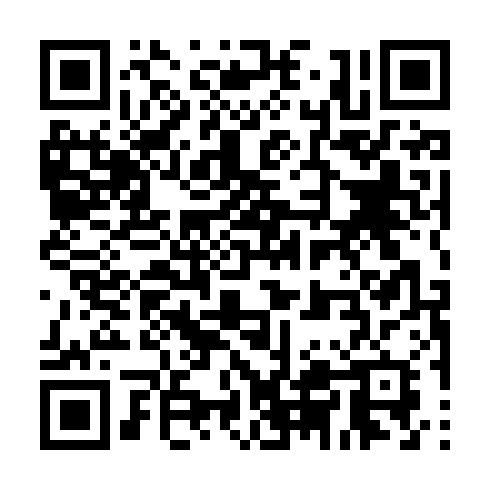 Ramadan times for Dabrowka Szczepanowska, PolandMon 11 Mar 2024 - Wed 10 Apr 2024High Latitude Method: Angle Based RulePrayer Calculation Method: Muslim World LeagueAsar Calculation Method: HanafiPrayer times provided by https://www.salahtimes.comDateDayFajrSuhurSunriseDhuhrAsrIftarMaghribIsha11Mon4:104:105:5811:463:425:365:367:1712Tue4:084:085:5611:463:435:375:377:1913Wed4:064:065:5411:463:455:395:397:2114Thu4:034:035:5211:463:465:405:407:2215Fri4:014:015:4911:453:475:425:427:2416Sat3:593:595:4711:453:485:445:447:2617Sun3:563:565:4511:453:505:455:457:2818Mon3:543:545:4311:443:515:475:477:2919Tue3:523:525:4111:443:525:485:487:3120Wed3:493:495:3911:443:545:505:507:3321Thu3:473:475:3611:443:555:525:527:3522Fri3:443:445:3411:433:565:535:537:3723Sat3:423:425:3211:433:575:555:557:3824Sun3:393:395:3011:433:585:565:567:4025Mon3:373:375:2811:424:005:585:587:4226Tue3:343:345:2611:424:015:595:597:4427Wed3:323:325:2311:424:026:016:017:4628Thu3:293:295:2111:414:036:036:037:4829Fri3:273:275:1911:414:046:046:047:5030Sat3:243:245:1711:414:066:066:067:5231Sun4:214:216:1512:415:077:077:078:541Mon4:194:196:1312:405:087:097:098:562Tue4:164:166:1012:405:097:107:108:583Wed4:134:136:0812:405:107:127:129:004Thu4:114:116:0612:395:117:147:149:025Fri4:084:086:0412:395:127:157:159:046Sat4:054:056:0212:395:147:177:179:067Sun4:034:036:0012:385:157:187:189:088Mon4:004:005:5812:385:167:207:209:109Tue3:573:575:5512:385:177:217:219:1210Wed3:543:545:5312:385:187:237:239:15